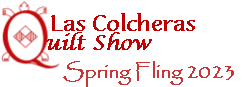 		Mary Pierce	Mary Pierce	Yoyoviille	1st Place		Carol McGrath	Carol McGrath	Watermelon Delight	2ND Place		Denise Caffey	Denise Caffey	Wine Time	3rd Place		Elaine Doornbos	Elaine Doornbos	Grandmother’s Porch	Honorable Mention		Lea Beatty	Lea Beatty	My Aunt’s Porch	Honorable Mention		Gail Carney	Gail Carney	My Favorite Cactus	Honorable MentionCategory NumberOwnerQuilterQuilt NamePlaceLarge Bed Quilts  IndividualLarge Bed Quilts  IndividualLarge Bed Quilts  IndividualLarge Bed Quilts  IndividualLarge Bed Quilts  IndividualnJudy AllenJudy AllenDancing Leaves1st Place101Libby PruettLibby PruettCity Skylines2nd Place107Lisa CurnuttLisa CurnuttPickled Fish3rd Place106Delma FedricoDelma FedricoSummertime in AspenBest Hand Quilting105Andrea ShlaskoAndrea ShlaskoRing TheoryHonorable MentionLarge Bed Quilts - TeamLarge Bed Quilts - TeamLarge Bed Quilts - TeamLarge Bed Quilts - TeamLarge Bed Quilts - Team209Jan PaniogueLinda CarlsonVintage Rose1st Place              Best of Show202Cherry PotterSharon RiosStitchin’ a Garden with Friends2nd Place, Color205Janice Almli Newman Elaine Doornbos         Janice NewmanTaos Treasures3rd Place203Elaine McKinneyThe Old BattsCrewel HeritageHand Embroidery206Susan EllingtonVicki RallTrip Around the WorldHonorable MentionSmall Bed Quilts - IndividualSmall Bed Quilts - IndividualSmall Bed Quilts - IndividualSmall Bed Quilts - IndividualSmall Bed Quilts - Individual307Kittie SchimmingKittie SchimmingChurn Dash Challenge1st Place306Carol GutierrezCarol GutierrezHighs and Lows2nd Place312Lisa CurnuttLisa CurnuttOde to Cinco de Mayo3rd Place303Dianne HerrmannDianne HerrmanWaves for RanaHonorable Mention304Libby PruettLibby PruettNightscapesHonorable Mention305Donna PhillipsDonna PhillipsBon Apetit with AshHonorable MentionSmall Bed Quilts - TeamSmall Bed Quilts - TeamSmall Bed Quilts - TeamSmall Bed Quilts - TeamSmall Bed Quilts - Team409Janice Almli NewmanElaine DoornbosExplosion of Color1st Place407Julia McNieJulia McNieColourful Illusion2nd Place408Susan R, YarneVicki RallFor Miles3rd Place401Rebecca HarrisElaine DoornbosFriendship BasketsHonorable Mention405Gretchen MichaudCarol GutierrezStudy in Blue & CreamHonorable MentionWall QuiltsWall QuiltsWall QuiltsWall QuiltsWall Quilts516Stephanie SnodgrassStephanie SnodgrassGarden Party1st Place505Janice Almli NewmanJanice Almli NewmanSwallows in Flight2nd Place506Kathi HendricksKathi HendricksChristmas Sheep (Ho Ho Ho)3rd Place510Vicki ConleyVicki ConleyA Riot of ColorHonorable Mention512Julia McNieJulie McNieSpace TravelHonorable MentionSmall QuiltsSmall QuiltsSmall QuiltsSmall QuiltsSmall Quilts602Mary PierceMary PierceBe Still My Heart1st Place603Nancy CarlsonNancy CarlsonSixteen Shades of Blue2nd Place605Charlotte SmithCharlotte SmithMy Design Center3rd Place; Machine Embroidery604Andrea ShlaskoAndrea ShlaskoStaticHonorable Mention606Larissa GibbsLarissa GibbsThrough the Objective Lens Honorable MentionArt QuiltsArt QuiltsArt QuiltsArt QuiltsArt Quilts702Libby PruettLibby PruettSpiraling Squares1st Place704Janice NewmanJanice NewmanJapanese Garden3rd Place708Vicki ConleyVicki ConleyAre the Stars Out2nd PlacePictorial QuiltsPictorial QuiltsPictorial QuiltsPictorial QuiltsPictorial Quilts809Jan PaniogueLinda CarlsonAndrea’s Bouquet1st Place; Longarm Quilting803Janice Almli NewmanElaine DoornbosCactus Garden2nd Place802Cindy PetersonCindy PetersonPost Card from Las Cruces3rd Place801Libby PruettLibby PruettAfterthoughtHonorable Mention804Judy AllenJudy AlllenMystical Floral “A” Honorable Mention807Vicki ConleyVicki ConleyBest BelovedJudge’s Choice803Janice Almli NewmanElaine DoornbosCactus GardenViewers ChoiceModern QuiltsModern QuiltsModern QuiltsModern QuiltsModern Quilts903Vicki ConleyVicki ConleyTree Rings1st Place901Libby PruettLibby PruettWhite Lightening2nd Place902Gretchen MichaudCarol GuttierezTeal Squares & Waves3rd Place905Karen HartisKaren HartisGive Me Some Colored PencilsHonorable Mention906Leah HouptLeah HouptCovid Crumb QuiltHonorable MentionWearable Art and Home DécorWearable Art and Home DécorWearable Art and Home DécorWearable Art and Home DécorWearable Art and Home Décor1001Charlotte Murrayn/aLlama Drama Jacket and Purse1st Place1002Charlotte SmithCharlotte SmithCentennial Celebration2nd Place1006Mary PierceMary PierceNight Bright3rd Place1004Elaine DoornbosElaine DoornbosFavorite ColorsHonorable Mention1005Benée KetchumBeneé KetchumAn Australian Walk-About JacketHonorable MentionKit QuiltsKit QuiltsKit QuiltsKit QuiltsKit Quilts1102Judy AllenJudy AllenViva Violetta1st Place1101Ruth DokkenRuth DokkenCelebration Sampler2nd Place1103Becky ChavezSharon RiosStarry Night3rd PlaceTheme Quilts - Spring FlingTheme Quilts - Spring FlingTheme Quilts - Spring FlingTheme Quilts - Spring FlingTheme Quilts - Spring Fling1201Charlotte MurrayDeborah AdrianFull Bloom1st Place1205Carol GutierrezCarol GutierrezHighs and Lows2nd in Class1207Mary PierceMary PierceLadybug’s Garden in Stained Glass3rd in Class1206Linda PetersonLinda Peterson21 FlavorsHM in Class1203Libby PruettLibby PruettDigital RoseHonorable MentionPresident’s Challenge President’s Challenge President’s Challenge President’s Challenge President’s Challenge 